JÍDELNÍČEK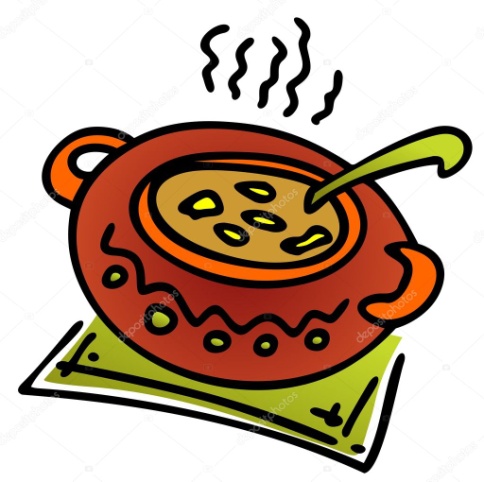                            Týden od  19.2.2024 do 23.2.2024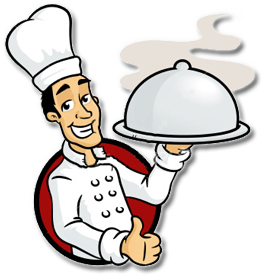  Změna jídelníčku vyhrazena, přejeme Vám DOBROU CHUŤ   